S-100 – Part 7Spatial SchemaPage intentionally left blankContentsScopeThe spatial requirements of S-100 are less comprehensive than the requirements of ISO 19107 “Geographical Information - Spatial schema” which contains all the information necessary for describing and manipulating the spatial characteristics of geographical features and on which this Part is based. Hence this Part contains only the subset of ISO 19107 classes required for S-100. This version only contains geometry, if there is a future requirement for topology then this Part will be extended to meet these requirements.This Part specifies:A subset of ISO 19107 classes (clause 6) which is the minimum required to support 0, 1, 2 and 2.5 dimensional spatial schemas. As such it is restricted to specifying only data and does not include operations; andAdditional constraints (omitted optional elements or constrained cardinalities) which are imposed on these classes by this profile.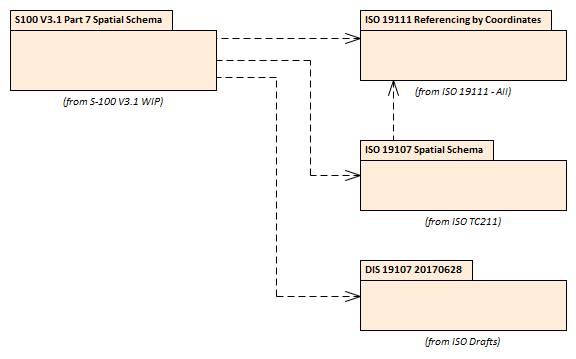 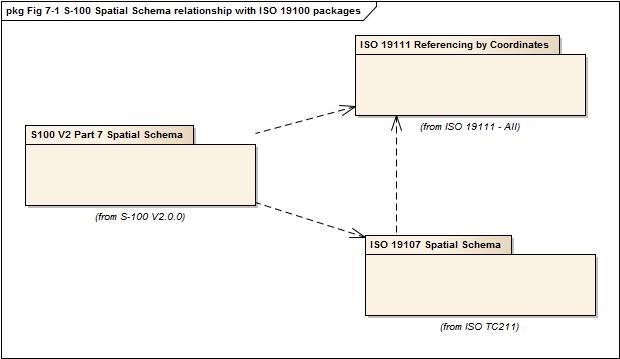 Figure 7-1 — S-100 Spatial Schema relationship with ISO 19100 PackagesConformanceThis profile consists of simple geometry based on three criteria – complexity, dimensionality and functional complexity. The first two criteria (complexity and dimensionality) determine the types defined in this profile that shall be implemented according to an application schema that conforms to a given conformance option.There are: Two levels of complexity:Geometric PrimitivesGeometric Complexes;Four levels of dimensionality:0-dimensional objects0- and 1-dimensional objects0-, 1- and 2-dimensional objects0-, 1-, 2- and 2.5 -dimensional objects; andOne level of functional complexity:Data types only (operations are not included).This profile satisfies the conformance classes A.1.1.1, A.1.1.2, A.1.1.3, A.2.1.1 and A.2.1.2 in ISO 19107. This profile conforms to conformance class 2 of ISO 19106:2004.Normative referencesThe following referenced documents are required for the application of this document. For dated references, only the edition cited applies. For undated references, the latest edition of the referenced document (including amendments) applies.ISO 19107, Geographic information — Spatial schema.ISO TS 19103, Geographic information — Conceptual schema language.ISO 19111, Geographic information — Spatial referencing by coordinates.GeometryIntroductionThis profile consists of simple geometry which can be expressed in multiple configurations as described in ISO 19107 clause 6.1.3.S-100 spatial schema Geometry classes and their ISO 19107 referenceTable 7-1 Spatial types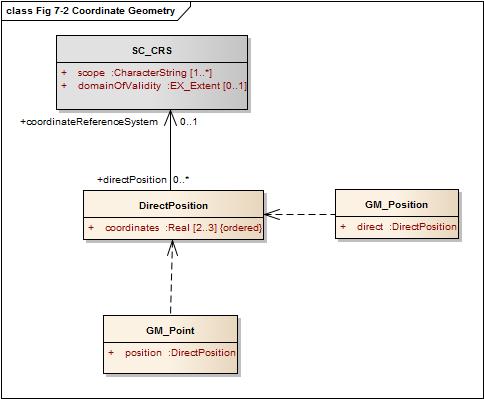 Figure 7-2 — Coordinate GeometryDirectPositionSemanticsDirectPosition holds the coordinates for a position within a particular coordinate reference system. In this profile, the associated SC_CRS must be linked at the GM_Aggregate level and not directly to a DirectPosition. GM_PositionSemanticsThe data type GM_Position (Figure 7-2) consists of either a DirectPosition or a reference to a GM_Point (GM_PointRef) from which a DirectPosition can be obtained. This profile does not permit the use of the indirect position (GM_PointRef).Simple geometry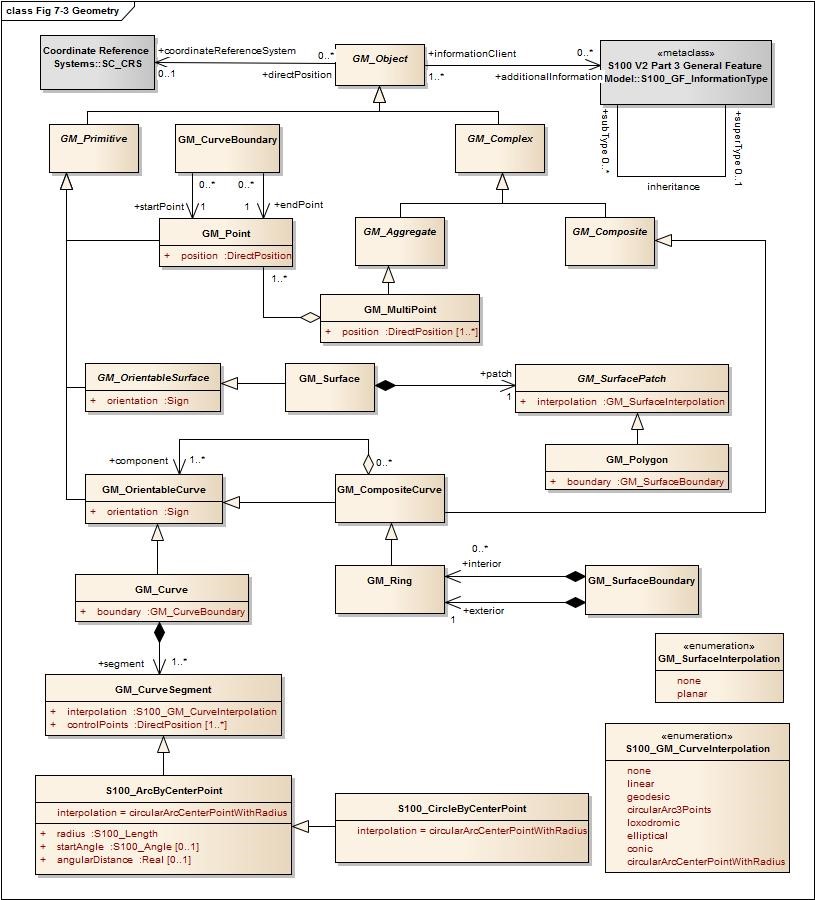 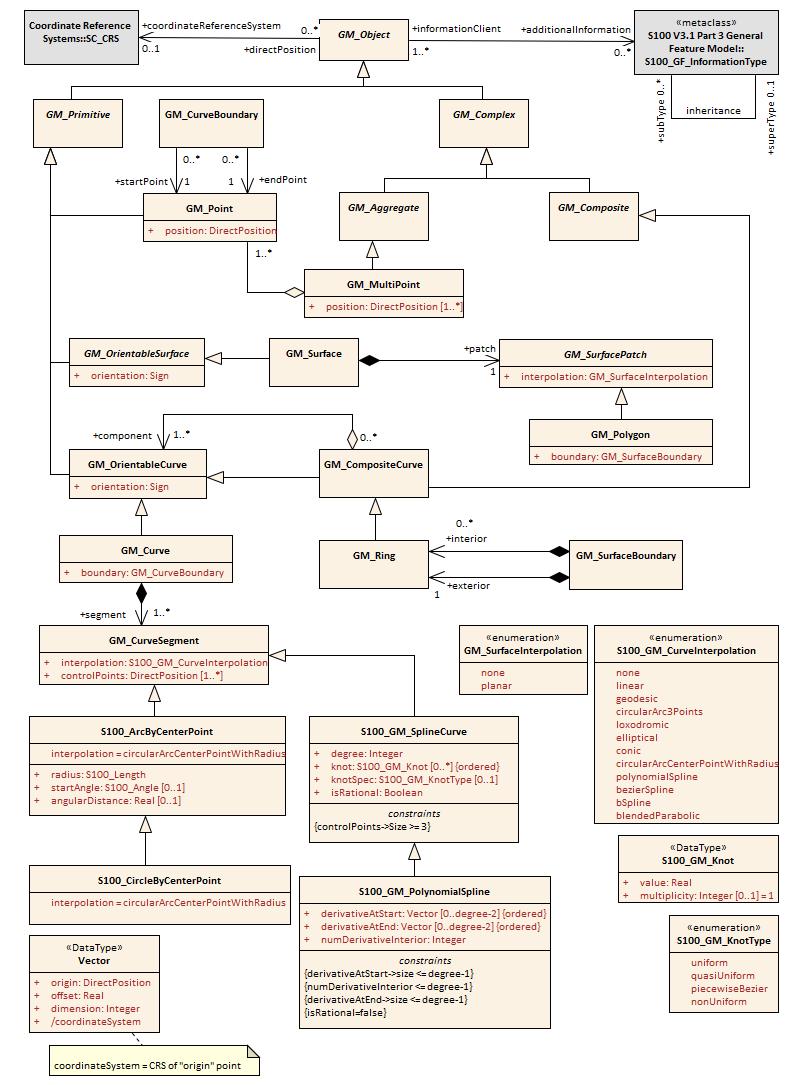 Figure 7-3 — GeometryS100_GM_CurveInterpolation3SemanticsS100_GM_CurveInterpolation (Figure 7-3) is a list of codes to be used to identify the interpolation mechanisms specified by an application schema. In this profile, the types of interpolation available are limited to the following: None (none) – the interpolation is not specified. The assumption is that the curve conforms to the spatial object type, if constrained by that (for example, for arcs and circles) or, if not so constrained, is loxodromic.Linear (linear) – the interpolation is defined by a series of DirectPositions on a straight line between each consecutive pair of controlPoints.Geodesic (geodesic) – the interpolation mechanism shall return DirectPositions on a geodesic curve between each consecutive pair of controlPoints. A geodesic curve is a curve of shortest length. The geodesic shall be determined in the coordinate reference system of the GM_Curve in which the GM_CurveSegment is used.Circular arc by 3 points (circularArc3Points) – the interpolation defined by a series of three DirectPositions on a circular arc passing from the start point through the middle point to the end point for each set of three consecutive controlPoints. The middle point is located halfway between the start and end point. Loxodromic (loxodromic) – the interpolation method shall return DirectPositions on a loxodromic curve between each consecutive pair of controlPoints. A loxodrome is a line crossing all meridians at the same angle, that is a path of constant bearing.Elliptical arc (elliptical): for each set of four consecutive controlPoints, the interpolation mechanism shall return DirectPositions on an elliptical arc passing from the first controlPoint through the middle controlPoints in order to the fourth controlPoint. Note: if the four controlPoints are co-linear, the arc becomes a straight line. If the four controlPoints are on the same circle, the arc becomes a circular one.Conic arc (conic): the same as elliptical arc but using five consecutive points to a conic section.Circular arc with centre and radius (circularArcCenterPointWithRadius) – the interpolation is defined by an arc of a circle of the specified radius centred  at the position given by the single control point. The arc starts,at the  start angle parameter and extends for the angle given by the angular distance parameter. This interpolation type shall be used only with S100_ArcByCenterPoint and S100_CircleByCenterPoint geometry. The precise semantics of the parameters are defined in clause 7-5.2.20 (S100_ArcByCenterPoint).GM_CurveSegment4SemanticsA GM_CurveSegment (Figure 7-3) defines the position, shape and orientation of a single GM_Curve. A GM_CurveSegment consists either of positions which are joined by straight lines, or positions which fall on a line defined by a particular type of interpolation as described in 7-5.2.1.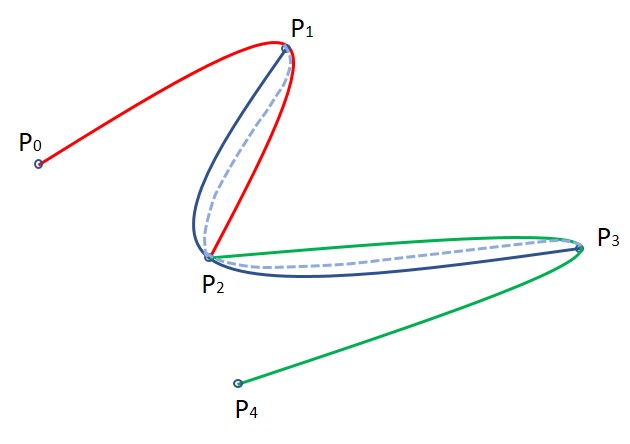 GM_SurfaceInterpolation4SemanticsGM_SurfaceInterpolation (Figure 7-3) is a list of codes which are used to identify the method of interpolation. In this profile, the types of interpolation are constrained to the following: None (none) – the interior of the surface is not specified. The assumption is that the surface follows the reference surface defined by the coordinate reference system.Planar (planar) – the interpolation is a section of a planar, or flat, surface. The boundary in this case shall be contained within that plane.GM_SurfacePatch4SemanticsThe GM_SurfacePatch (Figure 7-3) is the abstract root class for all 2-dimensional geometric constructs. It uses a single interpolation to define the shape and position of the associated GM_Surface primitives.GM_Polygon4SemanticsA GM_Polygon (Figure 7-3) is defined by a boundary (see 7-5.2.7 below) and an underlying surface to which this boundary is connected. The polygon uses planar interpolation. A GM_Polygon is a subtype of GM_SurfacePatch.GM_Curve4SemanticsGM_Curve (Figure 7-3) is a descendent subtype of GM_Primitive through GM_OrientablePrimitive. It is the basis for 1-dimensional geometry. A curve is a continuous image of an open interval and so could be written as a parameterized function such as c(t):(a, b)→En where "t" is a real parameter and En is Euclidean space of dimension n (usually 2 or 3, as determined by the coordinate reference system). Any other parameterization that results in the same image curve, traced in the same direction, such as any linear shifts and positive scales such as e(t) = c(a + t(b-a)):(0,1) →En, is an equivalent representation of the same curve. For the sake of simplicity, GM_Curve should be parameterized by arc length, so that the parameterization operation inherited from GM_GenericCurve (see ISO 19107 clause 6.4.7) will be valid for parameters between 0 and the length of the curve.Curves are continuous, connected, and have a measurable length in terms of the coordinate system. The orientation of the curve is determined by this parameterization, and is consistent with the tangent function, which approximates the derivative function of the parameterization and shall always point in the "forward" direction. The parameterization of the reversal of the curve defined by c(t):(a, b)→En would be defined by a function of the form s(t) = c(a + b - t):(a, b)→En.A curve is composed of one or more curve segments. Each curve segment within a curve may be defined using a different interpolation method. The curve segments are connected to one another, with the end point of each segment except the last being the start point of the next segment in the segment list.GM_CurveBoundary4SemanticsThe boundary of GM_Curve shall be represented as GM_CurveBoundary.GM_OrientableCurve4SemanticsA GM_OrientableCurve (Figure 7-3) is a GM_Curve with an associated orientation inherited from GM_OrientablePrimative.GM_OrientableSurface4SemanticsA GM_ OrientableSurface (Figure 7-3) is a GM_Surface with an associated orientation inherited from its GM_OrientablePrimative parent. GM_Point4SemanticsGM_Point (Figure 7-3) is a 0-dimensional geometric primitive (GM_Primitive). GM_Point is the data type for a geometric object consisting of one and only one point.GM_Primitive4SemanticsGM_Primitive (Figure 7-3) is the abstract root class for all geometric primitives defined in this profile. A GM_Primitive is a GM_Object. GM_Primitive consists of three sub-types. GM_Point which is 0 -dimensional; GM_Curve which is 1-dimensional and GM_Surface which is 2-dimensional. All geometric primitives (GM_Primitive) must be part of at least one GM_Aggregate (see ISO 19107 clause 8.10.1). There is no direct link between each GM_Primitive and the coordinate reference system SC_CRS used for defining the position of the GM_Primitive.  All GM_Primitive contained within a GM_Aggregate use the same SC_CRS for defining their position.GM_Ring5SemanticsA GM_Ring (Figure 7-3) is composed of a number of references to GM_OrientableCurves. The endpoint of GM_OrientableCurve “n” is the startPoint of GM_OrientableCurve “n+1” and the first startpoint is coincident with the last endpoint, meaning the GM_Ring is closed. A GM_Ring must be simple, that is it does not intersect itself.GM_Surface5SemanticsGM_Surface (Figure 7-3) is a subclass of GM_Primitive and is the basis for 2-dimensional geometry. It is a GM_OrientableSurface with a positive orientation.This profile does not use instances of GM_Surface. A GM_Surface within this profile must be subtyped as a GM_Polygon.GM_SurfaceBoundary5SemanticsThe boundary of GM_Surfaces shall be represented as GM_SurfaceBoundary (Figure 7-3).A GM_SurfaceBoundary consists of references to a combination of at least one exterior GM_Ring and zero or more interior GM_Ring. The rings must be closed as described in ISO 19107 Clause 6.6.11.1.GM_Complex5SemanticsA GM_Complex (Figure 7-3) is a collection of geometrically separate, simple GM_Primitive. If a GM_Primitive (other than a GM_Point) is in a particular GM_Complex, then there exists a set of primitives of lower dimension in the same complex that form the boundary of this primitive. For example a GM_Surface is a 2 dimensional object, its boundary consists of GM_Curve which are 1 dimensional.GM_Composite5SemanticsA geometric composite, GM_Composite (Figure 7-3), is a collection of primitives which must have geometry of the same type and which could exist as a single example of that primitive. For example, a composite curve is a collection of curves which could equally be represented by a single curve. This does not apply to GM_Point which can only contain one point.GM_CompositeCurve5SemanticsA GM_CompositeCurve (Figure 7-3) has all the geometric properties of a curve. A composite curve is a sequence of GM_OrientableCurve, each curve (except the first) begins where the previous curve ends.GM_Aggregate5SemanticsThe aggregates, GM_Aggregate (Figure 7-3) gather geometric objects. Since they will often use orientation modification, the curve reference and surface references do not go directly to the GM_Curve and GM_Surface, but are directed to GM_OrientableCurve and GM_OrientableSurface.Most geometric objects are contained in features, and cannot be held in collections that are strong aggregations. For this reason, the collections described in this clause are all weak aggregations, and shall use references to include geometric objects. NOTE 	The subclasses of GM_OrientablePrimitive are handled in such a manner that the reference object can link to a specific orientation of that object.GM_MultiPoint5SemanticsGM_MultiPoint is an aggregate class containing only points. The association role "element" shall be the set of GM_Point contained in this GM_MultiPoint.S100_ArcByCenterPointSemanticsAn S100_ArcByCenterPoint is an arc of the circle with centre given by the single control point and radius given by the radius parameter. Radius is geodesic distance from the centre. The arc starts at the bearing given by the start angle attribute and ends at the bearing calculated by adding the value of the angular distance parameter to the start angle. The direction of the arc is given by the sign of the angular distance, with positive values indicating a clockwise direction with respect to an observer located vertically above the centre point. Bearings are relative to true north except that arcs centred at either pole (where true north is undefined or ambiguous) shall use the prime meridian as the reference direction.Start angle must be in degrees and is limited to the range [0.0, 360.0]. Angular distance must be in degrees and is limited to the range [-360.0, +360.0]. The upper bound on radius varies with location and reference geoid but shall be less than the minimum geodesic distance from the position of the centre to its antipodal point. Tools or product specifications may impose a lower limit on radius.S100_CircleByCenterPointSemanticsAn S100_CircleByCenterPoint is a circle with centre given by the single control point and radius given by the radius parameter. Start angle and angular distance may be omitted. The semantics and limits of the attributes are the same as S100_ArcByCenterPoint with start angle assumed to be 0.0° and angular distance assumed to be +360.0° if not provided. If provided, angular distance must be +360.0 or -360.0.Geometry configurationsFigure 7-3 depicts a one size fits all geometry model which can be further constrained in both dimensionality and complexity. This is broken down into 5 basic levels.Level 1 – 0-, 1-Dimension (no constraints)A set of isolated point and curve primitives. Curves do not reference points (no boundary), points and curves may be coincident. Areas are represented by a closed loop of curves.Level 2a – 0-, 1-DimensionA set of point and curve primitives with the following constraints:Each curve must reference a start and end point (they may be the same). Curves must not self-intersect as shown in Figure 7-. Areas are represented by a closed loop of curves beginning and ending at a common point. In the case of areas with holes, all internal boundaries must be completely contained within the external boundary and the internal boundaries must not intersect each other or the external boundary. Internal boundaries may touch other internal boundaries or the external boundary tangentially (that is at one point) as shown in Figure 7-.The outer boundary of a surface must be in a clockwise direction (surface to the right of the curve) and the curve orientation positive. The inner boundary of a surface must be in a counter-clockwise direction (surface to the right of the curve) and the curve orientation negative as shown in Figure 7-.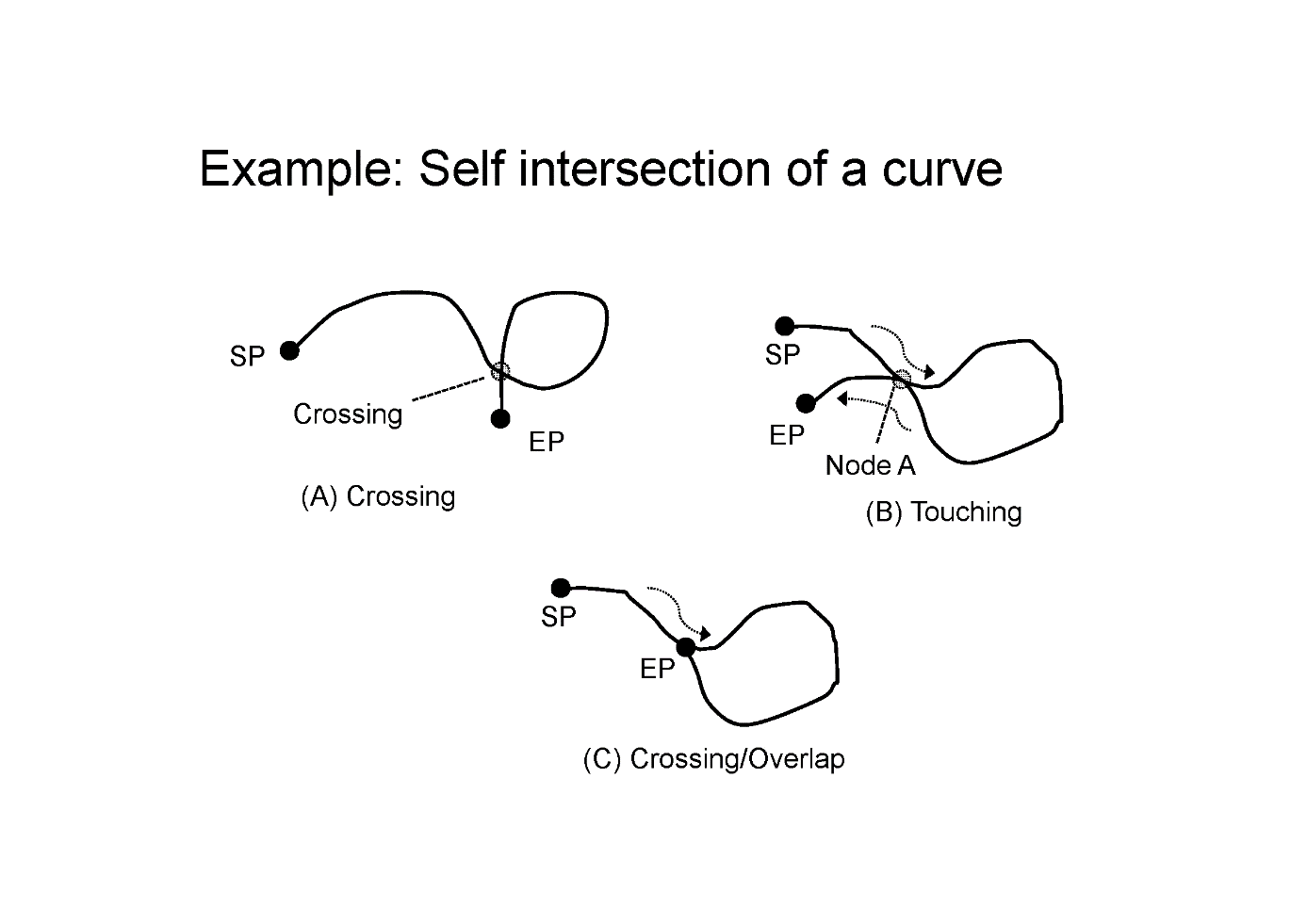 Figure 7- Self Intersect Example (Invalid Geometries)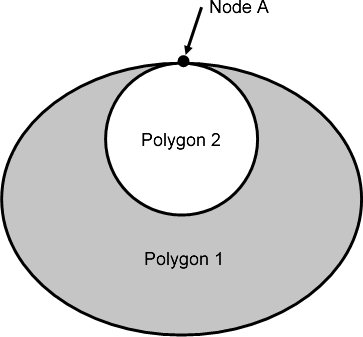 Figure 7- Area Holes (Valid Geometries) 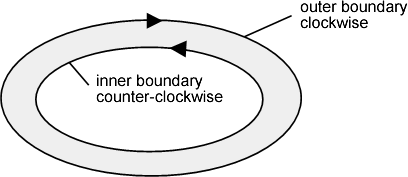 Figure 7- — Boundary DirectionLevel 2b – 0-, 1-DimensionA set of point and curve primitives. The constraints for Level 2a apply plus the following:Each set of primitives must form a geometric complex;Curves must not intersect without referencing a point at the intersection;Duplication of coincident geometry is prohibited.Level 3a – 0-, 1- and 2-Dimension A set of point, curve and surface primitives. The constraints for Level 2a applies.Level 3b – 0-, 1- and 2-Dimension A set of point, curve and surface primitives. The constraints for Levels 2a and 2b apply plus the following: Surfaces must be mutually exclusive and provide exhaustive cover.Appendix 7-AExamples(informative)Curve Example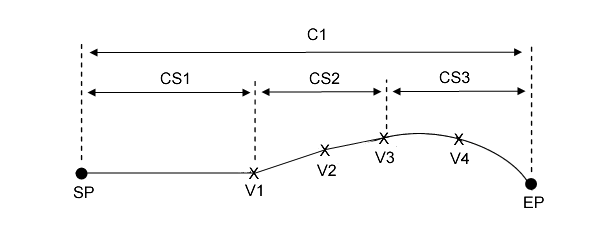 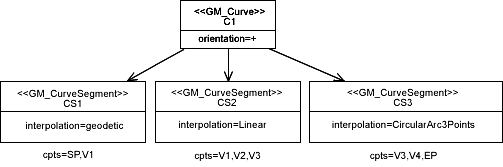 Figure 7-A.1 — Curve ExampleThe following describes the geometrical elements of the curve example (Figure 7-A.1).C1 (GM_Curve) consists of CS1, CS2 and CS3 (GM_CurveSegment). CS1 uses a geodetic interpolation, CS2 linear and CS3 circularArc3Points. SP (start point) and EP (end point) (GM_Point) are the start and end points of C1 and can also be used indirectly as a 0 dimension position for a point feature. An array of control points for each segment consists of a combination of SP, EP and vertices as indicated in the above diagram. The orientation of C1 is + (forward) from SP to EP.Surface  Example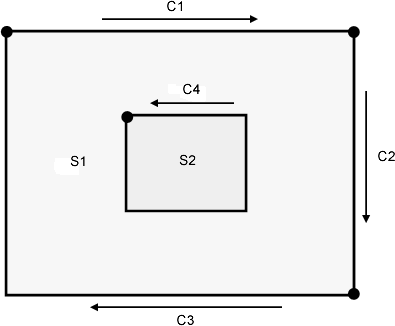 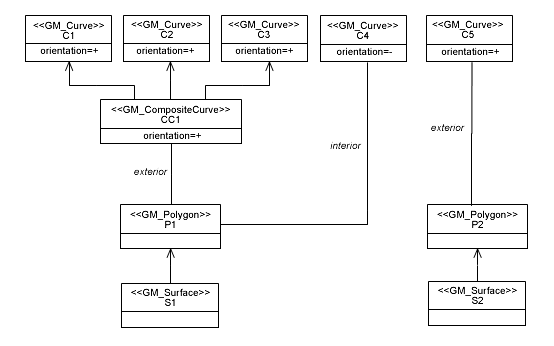 Figure 7-A.2 – Surface ExampleThe following describes the geometrical elements of the surface example (Figure 7-A.2).S1 (GM_Surface) is represented by the surface patch P1 (GM_Polygon) the boundary of which consists of exterior and interior rings. The exterior ring CC1 (GM_CompositeCurve) is an aggregation of C1, C2, C3 (GM_Curve), the interior ring C4 is a simple GM_Curve.  2.5 Dimensional Geometry Example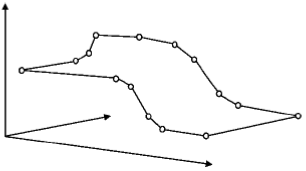 Figure 7-A.3 – 2.5D ExampleIn the depicted example, the curve which constitutes the exterior boundary of a GM_Polygon consists of an array of 3D control points. Note that the surface interpolation must be “none”, which means that the position of interior points is not determined. The “planar” interpolation would only be acceptable if all points were lying on a plane.Page intentionally left blankCoordinate Geometry Geometry Primitive Geometry Complex Geometry Aggregate DirectPosition (6.4.1)GM_Curve (6.3.16)GM_Complex (6.6.2)GM_Aggregate (6.5.2)CurveInterpolation (6.4.8)GM_CurveBoundary (6.3.5)GM_Composite (6.6.3)GM_MultiPoint (6.5.4)GM_CurveSegment (6.4.9)GM_OrientableCurve (6.3.14)GM_CompositeCurve (6.6.5)GM_Position (6.4.5)GM_OrientableSurface (6.3.15)GM_Polygon (6.4.36)GM_Point (6.3.11)GM_SurfacePatch (6.4.34)GM_Primitive (6.3.10)SurfaceInterpolation (6.4.32)GM_Ring (6.3.6)S100_ArcByCenterPoint (none)GM_Surface (6.3.17)S100_CircleByCenterPoint (none)GM_SurfaceBoundary (6.3.7)